PROJEKT„Obnova severního oplocení hřbitova v obci Týn nad Bečvou“Projekt je realizován Obcí Týn nad Bečvou za finanční spoluúčasti Ministerstva zemědělství z dotačního programu „Údržba a obnova kulturních a venkovských prvků“ ve výši 200.000,- Kč.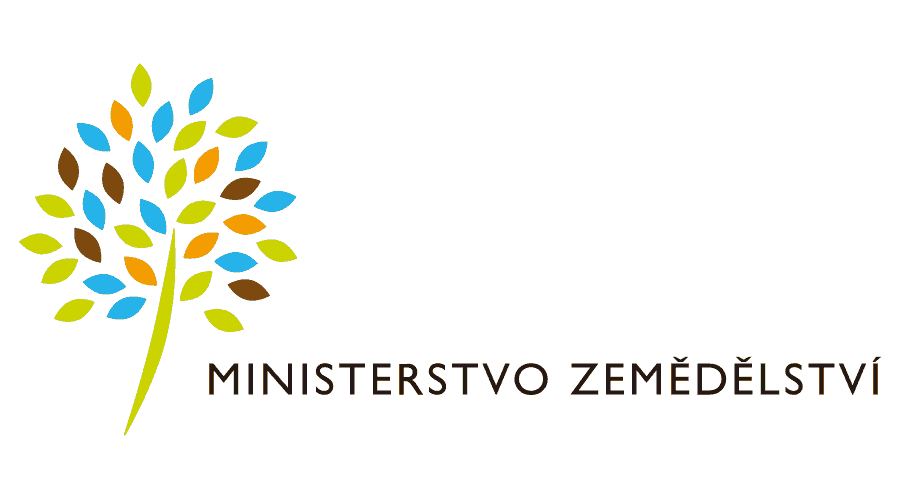 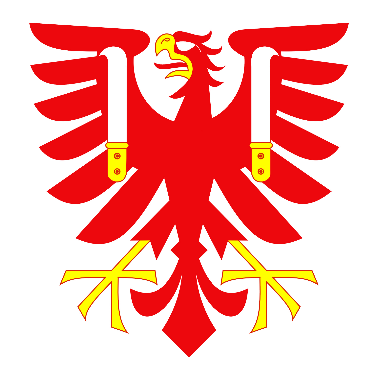 